Berufsfachschule BaselSearch results for "Beliebteste DVDs"Author / TitlePlace, Editor, YearMedientypCall number / AvailabilityNumber of loansKenner, RobertFood, Inc. : Was essen wir wirklich?O.O. : SUNFILM Entertainment, 2010DVD-Sachfilm613.2available19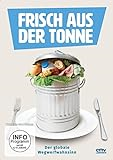 Seifert, JeremyFrisch aus der Tonne : Der globale WegwerfwahnsinnBerlin : cmv-Laservision, 2016DVD-Sachfilm641available15Seifert, JeremyFrisch aus der Tonne : Der globale WegwerfwahnsinnBerlin : cmv-Laservision, 2016DVD-Sachfilm641available15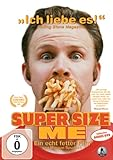 Spurlock, Morgan 1970-Super Size MeO.O. : Paramount Pictures, 2005DVD-Sachfilm613.2available13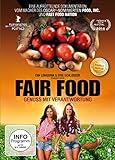 Rawal, SanjayFair FoodMünschen : Tiberius Film, 2014DVD-Sachfilm613.2available8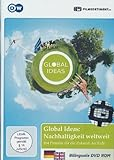 Global Ideas : Nachhaltigkeit weltweit : 104 Projekte für die Zukunft der ErdeHamburg : Filmsortiment, 2012/13DVD-Sachfilm502.7available8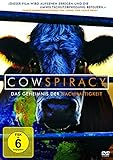 Andersen, KipCowspiracy - das Geheimnis der NachhaltigkeitMünchen : Polyband, 2016DVD-Sachfilm502.7available8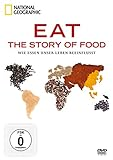 Eat : the Story of Food : wie Essen unser Leben beeinflusstHamburg : National Geographic Deutschland, 2015DVD-Sachfilm613.2available7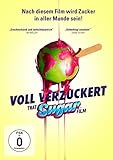 Gameau, DamonVoll verzuckert That sugar filmO.O. : Madman Production, 2016DVD-Sachfilm613.2available7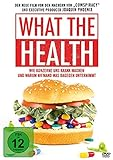 Kuhn, KeeganWhat the Health : wie Konzerne uns krank machen und warum niemand was dagegen unternimmtMünchen : Polyband, 2017DVD-Sachfilm641available6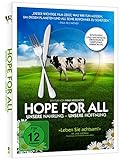 Messinger, Nina 1980-Hope for all : unsere Nahrung, unsere HoffnungMünchen : Tiberius Film GmbH, 2016DVD-Sachfilm613.2available6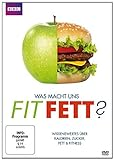 Mosley, MichaelWas macht uns fit? Was macht uns fett? : Wissenswertes über Kalorien, Zucker, Fett & FitnessO.O. : BBC, 2016DVD-Sachfilm613.2available5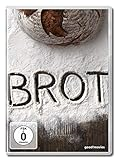 Friedl, HaraldBrotBerlin : good!moviesDVD-Sachfilm641.52available4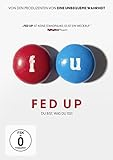 Soechtig, StephanieFed up : du bist, was du isstMünchen : Universum Film, 2015DVD-Sachfilm613.2available4Oliver, JamieSugar Rush : Jamie Olivers Kampf gegen den ZuckerO.O. : Fresh One Productions, 2017DVD-Sachfilm613.2available4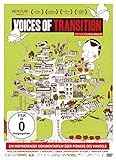 Aguilar, NilsVoices of TransitionO.O. : Milpa Films, 2017DVD-Sachfilm641available3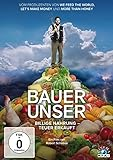 Schabus, Robert 1971-Bauer unserO.O. : MFA+, 2017DVD-Sachfilm63available3Thurn, Valentin 1963-Taste the Waste : Warum schmeissen wir unser Essen auf den Müll?O.O. : Lighthouse Home Entertainment, 2012DVD-Sachfilm613.2Nur für Lehrpersonen2Thurn, Valentin 1963-Taste the Waste : Warum schmeissen wir unser Essen auf den Müll?O.O. : Lighthouse Home Entertainment, 2012DVD-Sachfilm613.2available2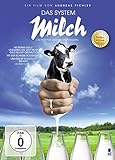 Pichler, AndreasDas System MilchMünchen : Tiberius Film, 2017DVD-Sachfilm641available2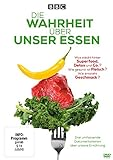 Smith, JacquelineDie Wahrheit über unser EssenMünchen : Polyband, 2019DVD-Sachfilm613.2available2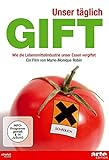 Unser täglich Gift : Wie die Lebensmittelindustrie unser Essen vergiftetBerlin : Absolut Medien, 2019DVD-Sachfilm615available2Ein Menü für die Zukunft : 9 Filme zu Ernährung und NachhaltigkeitBern : education 21DVD-Sachfilm613.2available2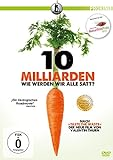 Thurn, Valentin10 Milliarden : Wie werden wir alle satt?Berlin : Studiocanal, 2021DVD-Sachfilm613.2available2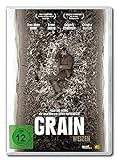 Kaplanoğlu, SemihGrain : WeizenLondon : Indigo, 2018DVD-SpielfilmGRAIavailable1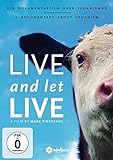 Pierschel, MarcLive And Let Live : Ein Dokumentarfilm über VeganismusO.O. : Mindjazz Pictures, 2014DVD-Sachfilm641.51available1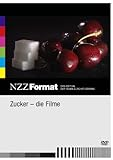 Widmer, KurtZucker - die FilmeZürich : NZZ, 2013DVD-Sachfilm641available1